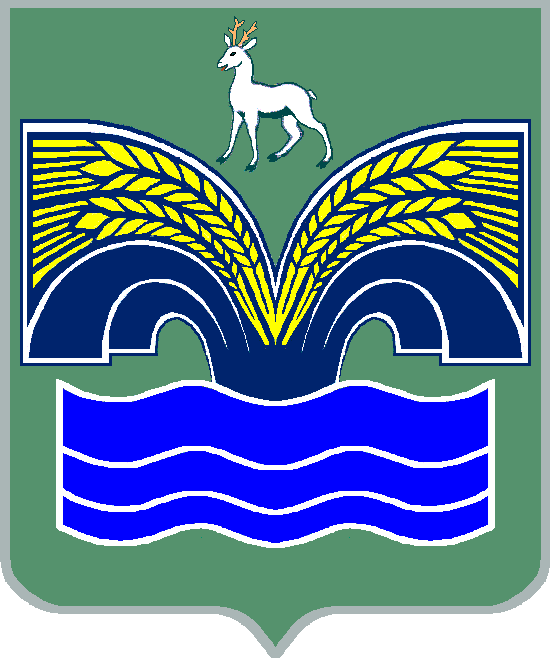                                  АДМИНИСТРАЦИЯМУНИЦИПАЛЬНОГО РАЙОНА КРАСНОЯРСКИЙСАМАРСКОЙ ОБЛАСТИПОСТАНОВЛЕНИЕ от ___________  №____Об утверждении Положения о проверке достоверности и полноты сведений, представляемых гражданами, претендующими  на замещение должностей муниципальной службы, муниципальными служащими,и соблюдения муниципальными служащими требованийк служебному поведениюВ соответствии с Федеральным законом от 25.12.2008 №273-ФЗ                         «О противодействии коррупции», Федеральным законом от 02.03.2007                 №25-ФЗ «О муниципальной службе в Российской Федерации», Указом Президента Российской Федерации от 21.09.2009 №1065 «О проверке достоверности и полноты сведений, представляемых гражданами, претендующими на замещение должностей федеральной государственной службы, и федеральными государственными служащими, и соблюдения федеральными государственными служащими требований к служебному поведению», статьей 7.1 Закона Самарской области от 09.10.2007 №96-ГД                  «О муниципальной службе в Самарской области» Администрация муниципального района Красноярский  Самарской области ПОСТАНОВЛЯЕТ:1. Утвердить прилагаемое Положение о проверке достоверности и полноты сведений, представляемых гражданами, претендующими  на замещение должностей муниципальной службы, муниципальными служащими, и соблюдения муниципальными служащими требований к служебному поведению.2. Признать утратившими силу:- постановление администрации муниципального района Красноярский Самарской области от  14.07.2011 №654 «О проверке достоверности и полноты сведений и соблюдения требований к служебному поведению»;- постановление администрации муниципального района Красноярский Самарской области от  01.08.2014 №741 «О внесении изменений  в постановление администрации муниципального района Красноярский Самарской области от  14.07.2011 №654 «О проверке достоверности и полноты сведений и соблюдения требований к служебному поведению»;- постановление администрации муниципального района Красноярский Самарской области от  30.12.2014 №1343 «О внесении изменений  в Положение  о проверке достоверности  и полноты сведений и соблюдения требований к служебному поведению, утвержденное постановлением администрации муниципального района Красноярский Самарской области от  11.07.2011 №654 (с изменениями от 01.08.2014 № 741)»;- постановление администрации муниципального района Красноярский Самарской области от  21.05.2015 №472 «О внесении изменений  в постановление администрации муниципального района Красноярский Самарской области от  14.07.2011 №654 «О проверке достоверности и полноты сведений и соблюдения требований к служебному поведению (с изменениями от 01.08.2014 №741, от 30.12.2014 №1343)»;- постановление администрации муниципального района Красноярский Самарской области от  11.12.2017 №1256 «О внесении изменений  в постановление администрации муниципального района Красноярский Самарской области от  14.07.2011 №654 «О проверке достоверности и полноты сведений и соблюдения требований к служебному поведению».3. Настоящее постановление опубликовать в газете «Красноярский вестник» и разместить на официальном сайте администрации муниципального района Красноярский Самарской области в сети Интернет.4. Настоящее постановление вступает в силу со дня его официального опубликования.5. Контроль за выполнением настоящего постановления возложить на первого заместителя Главы муниципального района Красноярский Самарской области Д.В.Домнина.Глава района                                                                                       М.В.БелоусовЮртаева 21954                                                                                           ПРИЛОЖЕНИЕ                                                                                             УТВЕРЖДЕНО                                                                          постановлением администрации                                                                              муниципального района                                                                           Красноярский Самарской области                                                                            от _________ № ____ПОЛОЖЕНИЕо проверке достоверности и полноты сведений, представляемых гражданами, претендующими  на замещение должностей муниципальной службы, муниципальными служащими,  и соблюдения муниципальными служащими требований к служебному поведению1. Настоящее Положение разработано в рамках реализации требований Федерального закона от 25.12.2008  №273-ФЗ «О противодействии коррупции» (далее - ФЗ «О противодействии коррупции»), Федерального закона от 02.03.2007 №25-ФЗ «О муниципальной службе в Российской Федерации»  (далее - ФЗ «О муниципальной службе в РФ»), Указа Президента Российской Федерации от 21.09.2009 №1065 «О проверке достоверности и полноты сведений, представляемых гражданами, претендующими на замещение должностей федеральной государственной службы, и федеральными государственными служащими, и соблюдения федеральными государственными служащими требований к служебному поведению», статьи 7.1 Закона Самарской области от 09.10.2007 №96-ГД  «О муниципальной службе в Самарской области».       2. Настоящее Положение распространяет свое действие на граждан, претендующих на замещение должностей муниципальной службы в администрации муниципального района Красноярский Самарской области, отраслевых (функциональных) органах администрации муниципального района Красноярский Самарской области (далее - граждане), и муниципальных служащих, замещающих должности  муниципальной службы                                        в администрации муниципального района Красноярский Самарской области или в отраслевых (функциональных) органах администрации муниципального района Красноярский Самарской области (далее – муниципальные служащие).3. Настоящим Положением определяется порядок осуществления проверки:1) достоверности и полноты сведений о доходах, об имуществе и обязательствах имущественного характера, представленных:гражданами, претендующими на замещение должностей муниципальной службы в администрации муниципального района Красноярский Самарской области, отраслевых (функциональных) органах администрации муниципального района Красноярский Самарской области, включенных в Перечень должностей муниципальной службы,  при назначении на которые граждане и при замещении которых муниципальные служащие обязаны представлять сведения о своих доходах, об имуществе и обязательствах имущественного характера, а также сведения о доходах, об имуществе и обязательствах имущественного характера своих супруги (супруга) и несовершеннолетних детей, утвержденный правовым актом администрации муниципального района Красноярский Самарской области (далее - Перечень должностей), на отчетную дату;муниципальными служащими, замещающими должности муниципальной службы, включенные в Перечень должностей, за отчетный период и за два года, предшествующие отчетному периоду;2) достоверности и полноты сведений (в части, касающейся профилактики коррупционных правонарушений), представленных гражданами в соответствии с нормативными правовыми актами Российской Федерации при поступлении на муниципальную службу в администрацию муниципального района Красноярский Самарской области, отраслевые  (функциональные) органы, (далее - сведения, представляемые гражданами в соответствии с нормативными правовыми актами Российской Федерации);3) соблюдения муниципальными служащими в течение трех лет, предшествующих поступлению информации, явившейся основанием для осуществления проверки, предусмотренной настоящим подпунктом, ограничений и запретов, требований о предотвращении или урегулировании конфликта интересов, исполнения ими обязанностей, установленных                   ФЗ  «О противодействии коррупции»,  ФЗ «О муниципальной службе в РФ» и другими нормативными правовыми актами Российской Федерации (далее - требования к служебному поведению).4. Проверка, предусмотренная подпунктами 2 и 3 пункта 3 настоящего Положения, осуществляется соответственно в отношении граждан, претендующих на замещение любой должности муниципальной службы в администрации муниципального района Красноярский Самарской области, отраслевых (функциональных) органах администрации муниципального района Красноярский Самарской области, муниципальных служащих, замещающих любую должность муниципальной службы в администрации муниципального  района Красноярский Самарской области, отраслевых (функциональных) органах администрации муниципального района Красноярский Самарской области.5. Проверка, предусмотренная пунктом 3 настоящего Положения, осуществляется по решению представителя нанимателя (работодателя) или лица, которому такие полномочия предоставлены (далее - представитель нанимателя (работодатель).Решение принимается отдельно в отношении каждого гражданина или муниципального служащего и оформляется в письменной форме.Проверка осуществляется уполномоченными представителем  нанимателя (работодателем) сотрудниками (далее – уполномоченный сотрудник). 6. В случае если в ходе осуществления проверки достоверности и полноты сведений о доходах, об имуществе и обязательствах имущественного характера получена информация о том, что в течение года, предшествующего году представления указанных сведений (отчетный период), на счета муниципального служащего, представившего сведения, его супруги (супруга) и несовершеннолетних детей в банках и (или) иных кредитных организациях поступили денежные средства в сумме, превышающей их совокупный доход за отчетный период и предшествующие два года, лица, осуществляющие такую проверку, обязаны истребовать у такого муниципального служащего сведения, подтверждающие законность получения этих денежных средств.В случае непредставления муниципальным служащим сведений, подтверждающих законность получения этих денежных средств, или представления недостоверных сведений  материалы проверки в трехдневный срок после ее завершения направляются лицом, принявшим решение о ее осуществлении, в органы прокуратуры Российской Федерации.В случае увольнения (прекращения полномочий) муниципального служащего, в отношении которого осуществляется проверка достоверности и полноты сведений о доходах, об имуществе и обязательствах имущественного характера, до ее завершения и при наличии информации о том, что в течение отчетного периода на счета этого муниципального служащего, его супруги (супруга) и несовершеннолетних детей в банках и (или) иных кредитных организациях поступили денежные средства в сумме, превышающей их совокупный доход за отчетный период и предшествующие два года, материалы проверки в трехдневный срок после увольнения (прекращения полномочий) указанного муниципального служащего направляются лицом, принявшим решение о ее осуществлении, в органы прокуратуры Российской Федерации.7. Основанием для осуществления проверки, предусмотренной пунктом 3 настоящего Положения, является достаточная информация, представленная в письменном виде в установленном порядке:1) о представлении гражданином или муниципальным служащим недостоверных или неполных сведений, указанных в подпунктах 1 и 2 пункта 3 настоящего Положения;2)  о несоблюдении муниципальным служащим требований к служебному поведению.8. Информация, предусмотренная пунктом 7 настоящего Положения, может быть предоставлена:1) правоохранительными, налоговыми и другими федеральными государственными органами, органами местного самоуправления и их должностными лицами;2)   должностными  лицами администрации муниципального района  Красноярский  Самарской области, отраслевых (функциональных) органов администрации муниципального района Красноярский  Самарской области, ответственными за работу по профилактике коррупционных и иных  правонарушений;3) постоянно действующими руководящими органами политических партий и зарегистрированных в соответствии с законом иных общероссийских общественных объединений, не являющихся политическими партиями, а также региональных и местных отделений политических партий, межрегиональных, региональных и местных общественных объединений;4) Губернатором Самарской области, органами государственной власти Самарской области, государственными органами Самарской области;5) областной межведомственной комиссией по противодействию коррупции;6) общественной палатой Самарской области, общественной палатой муниципального района Красноярский  Самарской области;7) общероссийскими, региональными и муниципальными средствами массовой информации.8) другими органами, организациями, их должностными лицами и гражданами.9. Информация анонимного характера не может служить основанием для проведения проверки.10. Проверка осуществляется в срок, не превышающий 60 дней со дня принятия решения о ее проведении. Срок проведения проверки может быть продлен до 90 дней лицом, принявшим решение о ее проведении.11. Уполномоченный сотрудник осуществляет проверку:1) самостоятельно;2) посредством подготовки мотивированного обращения к Губернатору Самарской области с предложением о направлении Губернатором Самарской области запроса в кредитные организации, территориальные органы Федеральной налоговой службы, Федеральной службы государственной регистрации, кадастра и картографии о представлении сведений, составляющих банковскую, налоговую или иную охраняемую законом тайну, запроса в правоохранительные органы о проведении оперативно-розыскных мероприятий в отношении граждан, муниципальных служащих, супруги (супруга) и несовершеннолетних детей таких граждан и муниципальных служащих.12. При осуществлении проверки, предусмотренной подпунктом 1 пункта 11 настоящего Положения, уполномоченный сотрудник   вправе:1) проводить беседу с гражданином или муниципальным служащим;2) изучать представленные гражданином или муниципальным служащим сведения о доходах, об имуществе и обязательствах имущественного характера и дополнительные материалы;3) получать от гражданина или муниципального служащего пояснения по представленным им сведениям о доходах, об имуществе и обязательствах имущественного характера и материалам;4) направлять в установленном порядке запрос (кроме запросов, указанных в подпункте 2 пункта 11 настоящего Положения и касающихся представления сведений, составляющих банковскую, налоговую и иную охраняемую законом тайну, а также осуществления оперативно-розыскных мероприятий и их результатов) в органы прокуратуры Российской Федерации и иные федеральные государственные органы, территориальные органы федеральных государственных органов, органы государственной власти Самарской области, государственные органы Самарской области, органы местного самоуправления, избирательные комиссии муниципальных образований, на предприятия, в организации и общественные объединения (далее - государственные, муниципальные органы и организации) об имеющихся у них сведениях о доходах, об имуществе и обязательствах имущественного характера гражданина или муниципального служащего, его супруги (супруга) и несовершеннолетних детей, о достоверности и полноте сведений, представленных гражданином в соответствии с нормативными правовыми актами Российской Федерации, о соблюдении муниципальным служащим требований к служебному поведению;5) наводить справки у физических лиц и получать от них информацию с их согласия;6) осуществлять анализ сведений, представленных гражданином или муниципальным служащим в соответствии с законодательством Российской Федерации о противодействии коррупции.13. В запросе, предусмотренном в подпункте 4 пункта 12 настоящего Положения, указываются:    1) фамилия, имя, отчество руководителя государственного, муниципального органа или организации, в которые направляется запрос;2)  нормативный правовой акт, на основании которого направляется запрос;3) фамилия, имя, отчество, дата и место рождения, место регистрации, жительства и (или) пребывания, должность и место работы (службы):гражданина или муниципального служащего, его супруги (супруга) и несовершеннолетних детей, сведения о доходах, об имуществе и обязательствах имущественного характера которых проверяются;гражданина, представившего сведения в соответствии с нормативными правовыми актами Российской Федерации, полнота и достоверность которых проверяются;муниципального служащего, в отношении которого имеются сведения о несоблюдении им требований к служебному поведению;4) содержание и объем сведений, подлежащих проверке;5) срок представления запрашиваемых сведений (за исключением запроса, направляемого в органы прокуратуры Российской Федерации и иные федеральные государственные органы, территориальные органы федеральных государственных органов, органы государственной власти Самарской области, государственные органы Самарской области);6) фамилия, инициалы и номер телефона лица, подготовившего запрос;7) другие необходимые сведения.14. Запросы, предусмотренные подпунктом 4 пункта 12 настоящего Положения, направляются за подписью Главы муниципального района Красноярский Самарской области.15. Уполномоченное лицо  обеспечивает:1) уведомление в письменной форме гражданина или муниципального служащего о начале проведения в отношении него проверки и разъяснение ему содержания подпункта 2 настоящего пункта - в течение двух рабочих дней со дня принятия соответствующего решения;2) проведение в случае обращения гражданина или муниципального служащего беседы с ним, в ходе которой тот должен быть проинформирован о том, какие сведения, представляемые им в соответствии с настоящим Положением, и соблюдение каких требований к служебному поведению подлежат проверке, - в течение семи рабочих дней со дня обращения гражданина или муниципального служащего, а при наличии уважительной причины - в срок, согласованный с гражданином или муниципальным служащим.16. По окончании проверки уполномоченное лицо  обязано ознакомить с соблюдением законодательства Российской Федерации о государственной тайне гражданина или муниципального служащего с результатами проверки.17. Гражданин или муниципальный служащий вправе:1) давать пояснения в письменной форме:в ходе проверки;по вопросам, указанным в пункте 15 настоящего Положения;по результатам проверки;2) представлять дополнительные материалы и давать по ним пояснения в письменной форме;3) обращаться к уполномоченному лицу с подлежащим удовлетворению ходатайством о проведении с ним беседы по вопросам, указанным в подпункте  2 пункта  15 настоящего Положения.18. Пояснения, указанные в подпунктах 2 и 3 пункта 17 настоящего Положения, приобщаются к материалам проверки.19. На период проведения проверки муниципальный служащий может быть отстранен от замещаемой должности муниципальной службы на срок, не превышающий 60 дней со дня принятия решения о ее проведении. Указанный срок может быть продлен до 90 дней лицом, принявшим решение о проведении проверки.На период отстранения муниципального служащего от замещаемой должности муниципальной службы денежное содержание по замещаемой им должности сохраняется.20. По результатам проверки уполномоченное лицо  в течение трех рабочих дней со дня окончания срока проведения проверки представляет представителю нанимателя (работодателю), принявшему решение о проведении проверки, доклад о результатах проверки (далее - доклад).21. В докладе должно содержаться одно из следующих предложений:а) о назначении гражданина на должность муниципальной службы;б) об отказе гражданину в назначении на должность муниципальной службы;в) об отсутствии оснований для применения к муниципальному служащему мер юридической ответственности;г) о применении к муниципальному служащему мер юридической ответственности;д) о представлении материалов проверки в комиссию администрации муниципального района  Красноярский Самарской области по соблюдению требований к служебному поведению муниципальных служащих и урегулированию конфликтов интересов (далее - Комиссия).22. Представитель нанимателя (работодатель), рассмотрев доклад и соответствующее предложение, указанное в пункте 21 настоящего Положения, принимает одно из следующих решений:а)  назначить гражданина на должность муниципальной службы;б) отказать гражданину в назначении на должность муниципальной службы;в) об отсутствии оснований для применения к муниципальному служащему мер юридической ответственности;г) применить к муниципальному служащему конкретную меру юридической ответственности;д)  представить материалы проверки в Комиссию.23. Решение, указанное в пункте 22 настоящего Положения, принимается представителем нанимателя (работодателем). В случае принятия представителем нанимателя (работодателем) решения, предусмотренного пунктом 22 настоящего Положения, уполномоченное лицо направляет доклад в Комиссию для рассмотрения на заседании Комиссии в порядке и сроки, установленные Положением о Комиссии.24. Доклад с письменного согласия представителя нанимателя (работодателя) представляется с соблюдением законодательства Российской Федерации о персональных данных и государственной тайне уполномоченным лицом с одновременным уведомлением об этом гражданина или муниципального служащего, в отношении которого проводилась проверка, государственным, муниципальным органам, организациям и иным лицам, указанным в пункте 8 настоящего Положения и представившим информацию, явившуюся основанием для проведения проверки.25. При установлении в ходе проверки обстоятельств, свидетельствующих о наличии признаков преступления или административного правонарушения, материалы об этом представляются в государственные органы в соответствии с их компетенцией.26. Материалы проверки хранятся в течение трех лет со дня ее окончания, после чего передаются в установленном порядке в архив.